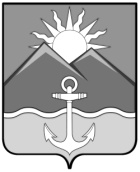 АДМИНИСТРАЦИЯХАСАНСКОГО МУНИЦИПАЛЬНОГО РАЙОНАПОСТАНОВЛЕНИЕпгт Славянка12.12.2022 г.                                                                                                             № 949 - паО закрытии пожароопасного сезона на территории Хасанского муниципального района Приморского края в 2022 годуВ соответствии с Федеральным законом от 06.10.2003 года № 131-ФЗ «Об общих принципах организации местного самоуправления в Российской Федерации», Федеральным законом от 21.12.1994 года № 69-ФЗ «О пожарной безопасности», постановлением Правительства Российской Федерации от 16.09.2020 года № 1479 «Об утверждении Правил противопожарного режима в Российской Федерации» на основании Постановления Правительства Приморского края от 02.12.2022 года
№818-пп «О закрытии пожароопасного сезона на территории Приморского края», администрация Хасанского муниципального районаПОСТАНОВЛЯЕТ:Пожароопасный сезон на территории Хасанского муниципального района считать закрытым с 20 декабря 2022 годаПризнать утратившим силу постановление администрации Хасанского муниципального района от 01.03.2022 года № 87 - па «О начале пожароопасного сезона на территории Хасанского муниципального района в 2022 году».Настоящее постановление опубликовать в общественно-политической газете Хасанского района «Хасанские вести» и разместить на официальном сайте администрации Хасанского муниципального района в информационно-телекомуникационной сети «Интернет». Настоящее постановление вступает в силу со дня его официального опубликования. Контроль за исполнением настоящего постановления оставляю за собой.Глава Хасанского муниципального района                                                                                    И.В. Степанов